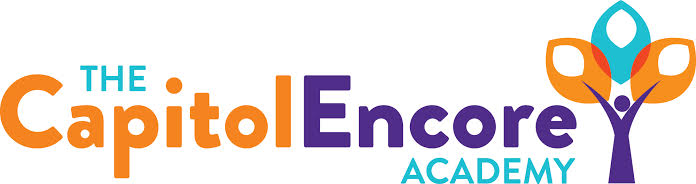 “Learning the Art of Success Every day!”ENCORE BOARD OF DIRECTORSMission StatementThe Capitol Encore Academy will develop artists who inspire others with principles of design and artful thinking through the integration of academic excellence, virtuous character and disciplined artistry.April 16, 2018 Meeting Minutes5:15 PMThe Capitol Encore Academy126 Hay StreetFayetteville, NC 28301Call to Order		By: W. Hustwit	At: 5:15pmRoll Call			R. Poole		AbsentS. Barnard 		Present						J. Fiebig		Present					W. Hustwit		Present				S. Angarita		Absent 				U. Taylor		Absent 				M. Brand		Present				A. Thornberg	Absent				T. Hinds		PresentNon Board Members	A. Hill- PrincipalContributing		J. Salisbury- School Nutrition				W. Kneer-  SuperintendentConflict of Interest	Inquiry of any potential COI - None				Pledge of AllegianceApproval of Agenda	Motion by S. Barnard seconded by T. Hinds to approve the agenda.	Y-5		 N-0	Motion CarriesConsent Items	Motion by T. Hinds seconded by M. Brand to approve the minutes from the March 19, 2018 Regular Meeting.Y-5		N-0Motion Carries	Motion by J. Fiebig seconded by T. Hinds to approve March Financial Report.	Y-5		N-0	Motion CarriesBoard Committee	Curriculum Committee- Hill & Covington attended 2 sessions on new standards coming out, discussed standards changes in depth.Family Educator Org	FEO gave an update on finances, discussed upcoming events and discussed the Board’s thoughts on th number of fundraisers.SIT Report	Have held both large and smll group SIT meetings.  Parents are becoming more involved in parent University.  Continuing conversations surrounding indicators that are being worked on.Admin Report	Shared current and future enrollment, discipline data, teacher observations that have taken place throughout the month.  Update on the Beginning Teacher program.  Reviewed Teach Like a Champion training that administration took part in.  We had better turn out at the Parent University, subject discussed were EOG, summer extension activities, Common Core Standards and learning differences.  Staff attended the Campbell Job Fair and met some great candidates; NCSU job fair upcoming.  Shared upcoming events.Discussion Items	Discussed the façade mural; call for artists proposals by the end of May, work to be performed June-July.	Discussed EOG Bootcamp: review data, what standards are on EOG, the assessments review these standards, students are grouped based on MTSS results.Action Items 	NoneCall to the Public	NoneAnnouncements	The next Board of Director’s meeting will be held on May 21, 2018 5:15pm. 	Adjournment	Motion By: 		Seconded By: 	Time: 	S. Barnard		T. Hinds	     	6:06